Začátek jednání: 	16:10 hod.Konec jednání: 	20:10 hod.Místo jednání: 	budova bývalé MŠ v Lipové Přítomní členové zastupitelstva: 	Petr Hošťálek, Ing. Vilma Hašlová (příchod 16:25), Mgr. Miroslava Pilařová, Zdeněk Zámečník, Rostislav Filip, Bc. Stanislav Zámorský, Petr Navrátil,  Libor Symerský, Milan Sivera (odchod 17:45)Hosté: dle prezenční listinyPřítomno 9 členů zastupitelstva - zastupitelstvo usnášeníschopné.Přílohy zápisu:Prezenční listinaZveřejněná informace o konání zasedání podle § 93 odst. 1 zákona o obcích Program zasedání zastupitelstva obce:   1/    Zahájení  2/    Určení zapisovatele a ověřovatelů   3/    Schválení programu zasedání zastupitelstva obce  4/    Kontrola usnesení z minulého zasedání  5/    Finanční výbor – zpráva  6/    Kontrolní výbor – zpráva  7/    Rozpočet obce Lipová na r. 2020  8/    Rozpočtové opatření č. 13  9/    Inventarizace obce Lipová za rok 2019, jmenování členů inventarizační komise 10/   Cestovní náhrady v roce 2020 – Směrnice obce 11/   OZV č.1/2019 o stanovení systému shromažďování, sběru, přepravy, třídění, využívání a odstraňování komunálních odpadů a nakládání se stavebním odpadem na území obce Lipová 12/   OZV č.2/2019 o místním poplatku za provoz systému shromažďování, sběru, přepravy, třídění, využívání  a odstraňování komunálních odpadů 13/   Inženýrské sítě parc. č. 57/3 a 58/1 – zadání zpracování PD 14/   Plánovací smlouvy, smlouva o smlouvě budoucí 15/   Odměny členů ZO od 1.1.2020  16/   Různé 17/   ZávěrZahájení            Starosta obce jako předsedající uvítal přítomné a zahájil jednání zastupitelstva obce. Určení zapisovatele a ověřovatelů   Zapisovatelkou určena pí Alena Odvršová a ověřovateli p. Milan Sivera a p. Rostislav Filip. Návrh usnesení č. 1:	Zastupitelstvo obce schvaluje zapisovatelkou Alenu Odvršovou a ověřovatele zápisu pana Milana Siveru a pana Rostislava Filipa.           Výsledek hlasování:	pro: 8	proti: 0	zdržel se: 0Usnesení č. 1 bylo schváleno.  Schválení programu zasedání zastupitelstva obce    Pan Zdeněk Zámečník navrhl, zda by nebylo možno zařadit do programu zasedání bod 16 – Vodovodní       přípojky.  Návrh usnesení č. 2:	Zastupitelstvo obce schvaluje zařazení bodu č. 16 do programu zasedání.              Výsledek hlasování:	pro: 8	proti: 0	zdržel se: 0           Usnesení č. 2 bylo schváleno.           Dále pan Zdeněk Zámečník navrhl zařazení dalšího bodu do programu zasedání a to bod č. 17 – Odvolání             místostarostky obce Lipová Ing. Vilmy Hašlové.Návrh usnesení č. 2:	Zastupitelstvo obce schvaluje zařazení bodu č. 17 do  programu zasedání.              Předsedající informoval, že tento bod se zařadí jako bod č. 10.           Výsledek hlasování:	pro: 7	proti: 0	zdržel se: 1           Usnesení č. 3 bylo schváleno.           Předsedající dále navrhl zařadit do programu zasedání bod č. 18 – Dodatek na dopravní obslužnost v roce            2020Návrh usnesení č. 4:	Zastupitelstvo obce schvaluje zařazení bodu č. 18 do programu zasedání.              Výsledek hlasování:	pro: 8	proti: 0	zdržel se: 0           Usnesení č. 4 bylo schváleno.           Předsedající dále navrhl zařadit do programu zasedání bod č. 19 – Příloha č. 1 a 2 na svoz odpadů v roce            2020 firmy SUEZ Otrokovice.Návrh usnesení č. 5:	Zastupitelstvo obce schvaluje zařazení bodu č. 19 do programu zasedání.              Výsledek hlasování:	pro: 8	proti: 0	zdržel se: 0           Usnesení č. 5 bylo schváleno.           Následně bylo hlasováno o celém programu            Návrh usnesení č. 6:     Zastupitelstvo obce schvaluje program zasedání zastupitelstva obce.            Výsledek hlasování:	pro: 8	proti: 0	zdržel se: 0           Usnesení č. 6 bylo schváleno.Kontrola usnesení z minulého zasedání            Bez námitek.           Návrh usnesení č.7:    Zastupitelstvo obce schvaluje zápis ze zasedání zastupitelstva obce ze dne                                                    11.11.2019 bez námitek.            Výsledek hlasování:	pro: 8	proti: 0	zdržel se: 0           Usnesení č. 7 bylo schváleno.Finanční výbor – zpráva           Předsedkyně finančního výboru Mgr. Pilařová přečetla zprávu finančního výboru z provedené kontroly            hospodaření obce za období 10-11/2019 dne 19.12.2019.              Zastupitelstvo obce bere na vědomí.Kontrolní výbor     Kontrolní výbor se sejde 27.12.2019.     Zastupitelstvo obce bere na vědomí.Rozpočet obce Lipová na rok 2020     Paní Alena Odvršová seznámila přítomné s rozpočtem obce na rok 2020.        Návrh usnesení č. 8:     Zastupitelstvo obce schvaluje Rozpočet obce Lipová na rok 2020.            Výsledek hlasování:	pro: 9	proti: 0	zdržel se: 0           Usnesení č. 8 bylo schváleno.Rozpočtové opatření č. 13   Paní Alena Odvršová přednesla návrh rozpočtového opatření č. 13.           Návrh usnesení č. 9:    Zastupitelstvo obce schvaluje rozpočtové opatření č. 13 v předneseném znění.             Výsledek hlasování:	pro: 9	proti: 0	zdržel se: 0           Usnesení č. 9 bylo schváleno. Inventarizace obce Lipová za rok 2019  Předsedající seznámil zastupitelstvo obce i všechny přítomné s nadcházející inventarizací za    rok 2019, přečetl plán s termíny fyzické a dokladové inventarizace. Dále navrhl ustanovit jako předsedu   inv. komise p. Milana Siveru, členy p. Zdeňka Zámečníka, p. Petra Navrátila, p. Rostislava Filipa,     p. Libora Symerského.  Návrh usnesení č. 10:    Zastupitelstvo obce schvaluje inventarizační komisi ve složení: předseda pan                                         Milan Sivera, členové: p. Zdeněk Zámečník, p. Petr Navrátil, p. Rostislav Filip a                                          p. Libor Symerský.  Výsledek hlasování:             pro:   9    proti:   0     zdržel se:  0  Usnesení č. 10 bylo schváleno.Odvolání místostarostky obce Lipová Ing. Vilmy Hašlové           Pan Zdeněk Zámečník vznesl návrh na odvolání místostarostky obce Lipová Ing. Vilmy Hašlové. V rámci             svého vystoupení požádal o možnost tajného hlasování. Starosta obce konstatoval, že dle platného            Jednacího řádu je toto možné. ZO se tedy rozhodlo v tomto bodě hlasovat tajně.            V diskuzi, která se rozvinula, měl navrhovatel možnost vysvětlit ZO své výhrady a připomínky vůči paní             místostarostce, které ho vedly k návrhu na odvolání. Paní místostarostka mohla oponovat a hájit se. Po            diskuzi přistoupilo ZO k hlasování.             Návrh usnesení č.11 :   Zastupitelstvo obce odvolává k dnešnímu dni tj. 21.12.2019 Ing. Vilmu Hašlovou                                                            z pozice místostarostky obce Lipová.   Výsledek hlasování:         pro: 7        proti:  0       zdržel se: 2     Usnesení č. 11 bylo schváleno.   Po další diskuzi starosta navrhl ZO schválit jím navržený bod Volbu nového místostarosty.            ZO tento bod schválilo. Starosta obce požádal o návrhy na pozici místostarosty.      Pan Zámečník Zdeněk navrhl na funkci místostarosty obce pana Stanislava Zámorského.   Starosta obce navrhl na pozici místostarosty pana Rostislava Filipa. Dále navrhl, zda by nebylo vhodné         z důvodů pracovního vytížení obou kandidátů, mít místostarosty dva, navrhl také v tomto bodě rozdělit      odměnu místostarosty na polovinu. ZO se přiklonilo k jeho názoru v dalším hlasování.    Návrh usnesení č.12:    Zastupitelstvo obce Lipová schvaluje Bc. Stanislava Zámorského jako                                                         1. místostarostu obce Lipová.   Výsledek hlasování:         pro: 8        proti:  0       zdržel se: 1     Usnesení č. 12 bylo schváleno.   Návrh usnesení č.13:    Zastupitelstvo obce Lipová schvaluje p. Rostislava Filipa jako                                                         2. místostarostu obce Lipová.   Výsledek hlasování:         pro: 9        proti:  0       zdržel se: 0     Usnesení č. 13 bylo schváleno.   Návrh usnesení č.14:    Zastupitelstvo obce Lipová navrhuje odměnu 6.000,- Kč pro 1. místostarostu                                          Bc. Stanislava Zámorského.   Výsledek hlasování:         pro: 9        proti:  0       zdržel se: 0     Usnesení č. 14 bylo schváleno.   Návrh usnesení č.15:    Zastupitelstvo obce Lipová navrhuje odměnu 6.000,- Kč pro 2. místostarostu                                         p. Rostislava Filipa.   Výsledek hlasování:         pro: 9        proti:  0       zdržel se: 0     Usnesení č. 15 bylo schválenoCestovní náhrady v roce 2020 – Směrnice obce           Předsedající informoval přítomné o tom, že je nutné schválit Směrnici týkající se cestovních náhrad v roce              2020. Tato se schvaluje každý rok pro osoby, které budou využívat osobní motorové vozidlo pro obecní            účely.           Návrh usnesení č.16 :   Zastupitelstvo obce Lipová schvaluje Směrnici cestovních náhrad v cenách                                                      platných pro rok 2020.      Výsledek hlasování:         pro: 9        proti:  0       zdržel se:  0     Usnesení č. 16 bylo schváleno.OZV č.1/2019 o stanovení systému shromažďování, sběru, přepravy, třídění, využívání a odstraňování komunálních odpadů a nakládání se stavebním odpadem na území obce Lipová  Předsedající seznámil přítomné o této nové Obecně závazné vyhlášce č. 1/2019.           Návrh usnesení č.17 :   Zastupitelstvo obce Lipová schvaluje OZV č.1/2019 o stanovení systému                                                  shromažďování, sběru, přepravy, třídění, využívání a odstraňování komunálních                                                 odpadů a nakládání se stavebním odpadem na území obce Lipová  Výsledek hlasování:         pro: 9        proti:  0       zdržel se:  0    Usnesení č. 17 bylo schváleno.OZV č.2/2019 o místním poplatku za provoz systému shromažďování, sběru, přepravy, třídění, využívání a odstraňování komunálních odpadů  Předsedající seznámil přítomné o této nové Obecně závazné vyhlášce č. 2/2019  Návrh usnesení č.18 :   Zastupitelstvo obce Lipová OZV č.2/2019 o místním poplatku za provoz systému                                         shromažďování, sběru, přepravy, třídění, využívání a odstraňování komunálních                                         odpadů  Výsledek hlasování:         pro: 8        proti:  0       zdržel se:  0    Usnesení č. 18 bylo schváleno.Inženýrské sítě parc. č. 57/3 a 58/1 – zadání zpracování PD  Paní Mgr. Pilařová přečetla návrhy 3 firem ohledně projektu zpracování PD inženýrských sítí   k par. č.  57/3 a 58/1. Zastupitelstvo obce vybralo firmu s nejnižší nabídkou a to pí Marcelu Urbanovou,     IČ 71813594, Zlín, Kudlov, Na Vrchovici 317          Návrh usnesení č. 19 :   Zastupitelstvo obce Lipová schvaluje nabídku pí Marcely Urbanové , 
                                                IČ 71813594 , Zlín, Kudlov, Na Vrchovici 317 jako  zpracovatele projektové                                                  dokumentace včetně zajištění vyřízení stavebního povolení pro  výstavbu                                                inženýrských sítí k parcelám č. 57/3 a 58/1.         Výsledek hlasování:         pro: 8        proti:  0       zdržel se:  0   Usnesení č. 19 bylo schváleno.Plánovací smlouvy, Smlouva o smlouvě budoucí kupní         Předsedající informoval ve vztahu k dokončení prodeje parc.č. 57/3 a 58/1, že proběhla v průběhu prosince            se zájemci o koupi pracovní schůzka, ze které vzešel požadavek ze strany manželů Lounových pro účely          vyřízení bankovního úvěru, uzavření smlouvy o smlouvě budoucí kupní, tak aby mohli splnit podmínku          zveřejněného záměru a to uhrazení kupní ceny nejpozději při podpisu kupní smlouvy.  Dále bylo se          zájemci domluveno, že do 18-ti měsíců od podpisu kupních smluv budou k parcelám vybudovány          inženýrské sítě. Za tímto účelem budou uzavřeny se zájemci tzv.“plánovací smlouvy“         Návrh usnesení č. 20:  Zastupitelstvo obce Lipová schvaluje obsah smlouvy o smlouvě budoucí kupní a                                               plánovací smlouvy a pověřuje starostu podpisem těchto smluv s kupujícími.          Výsledek hlasování:         pro: 8        proti:  0       zdržel se:  0   Usnesení č. 20 bylo schváleno.Odměny členů ZO od 1.1.2020         Návrh usnesení č. 21 :   Zastupitelstvo obce Lipová schvaluje zvýšení dosavadní odměny neuvolněnému                                                starostovi obce Lipová p. Petru Hošťálkovi a to o částku 2.000,- Kč za měsíc a to                                                na 17.000,- Kč od 1.1.2020. U ostatních členů ZO zůstávají měsíční odměny za                                                výkon funkce člena ve stejné výši jako doposud.         Výsledek hlasování:         pro: 8        proti:  0       zdržel se:  0   Usnesení č. 21 bylo schválenoVodovodní přípojky v obci LipováPan Zdeněk Zámečník se ohradil proti způsobu provedení nových vodovodních přípojek. Dle jeho názoru byly ceny za protlaky a vodovodní přípojky provedené v letošním roce neadekvátní, stejně jako jsou neadekvátní ceny přípojek, které mají být realizovány na jaře  r. 2020. Dále byla dle jeho názoru dlouhá doba trvání provádění výkopů a hlavně příliš vysoká cena za tuto jednu vodovodní přípojku. Dal podnět k zamyšlení k dalším zasedáním ZO, zda by část nákladů na tyto přípojky a protlaky mohla hradit obec, jako tomu bylo v dřívějších letech u ostatních obyvatel obce.Ing. Hašlová se k tomuto bodu vyjádřila.Předsedající konstatoval, že tímto tématem se bude ZO zabývat na dalších svých zasedáních.Zastupitelstvo obce bere na vědomí.Dodatek na dopravní obslužnost v roce 2020         Návrh usnesení č. 22 :   Zastupitelstvo obce Lipová schvaluje Dodatek na dopravní obslužnost mezi obcí                                                  Lipová a KIDSOK Olomouckého kraje. Tímto pověřuje starostu podpisem                                                dodatku.               Výsledek hlasování:         pro: 8        proti:  0       zdržel se:  0   Usnesení č. 22 bylo schváleno.Příloha č. 1 a 2 na svoz odpadů v roce 2020 firmy SUEZ Otrokovice.          Návrh usnesení č. 23 :   Zastupitelstvo obce Lipová schvaluje Přílohu č. 1 a 2 na svoz odpadů v roce                                                  2020 firmy SUEZ Otrokovice. Tímto pověřuje starostu podpisem těchto dvou                                                  příloh.         Výsledek hlasování:         pro: 8        proti:  0       zdržel se:  0   Usnesení č. 23 bylo schváleno.Různé, diskuzeMgr. Pilařová informovala, že dne 23.12. se budou podepisovat smlouvy kupní a plánovací s p. Malinoup. Hošťálek informoval o osečení kolem hráze velkého rybníka struha od pálenice – možnost osazení koryt na vlastní náklady obce, bod do dalšího zasedání p. Zámečník – oprava mostu v Dřevohosticích – objízdná trasa  p. Hošťálek poděkoval za účast a popřál všem k nadcházejícím vánočním svátkům        Předsedající poděkoval za účast na zasedání a ve 20:10 jednání ukončil.Předsedající se ke každému bodu zasedání dotazoval členů zastupitelstva obce  i všech zúčastněných na jejich připomínky k jednotlivým bodům.       Zapisovatel:    Alena Odvršová                     ………………..       Ověřovatelé:   Milan Sivera                           …………………                               Rostislav Filip                        …………………        Lipová   30.12.2019                                                                                                                                        Petr Hošťálek,starosta obce         Originál vč. podpisů a příloh k nahlédnutí v kanceláři OÚ.   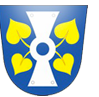 Zápis ze zasedání zastupitelstva obce Lipováze dne 21.12.2019